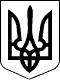 УКРАЇНАХМІЛЬНИЦЬКА РАЙОННА РАДАВІННИЦЬКОЇ ОБЛАСТІРОЗПОРЯДЖЕННЯвід29.03.2021 р. № 47-рПро затвердження актів приймання-передачі майна Козятинській міській, Махнівській та Самгородській сільським радам	Відповідно до статті 55 Закону України «Про місцеве самоврядування в Україні», рішення 5 сесії районної ради 8 скликання від 27.01.2021 р.  Про передачу Козятинській міській раді КЗ «Козятинський районний Будинок культури» Козятинської районної ради Вінницької області  № 83, рішення 5 сесії районної ради 8 скликання від 27.01.2021 р.  Про передачу об’єкта спільної комунальної власності та прав засновника юридичної особи комунальної установи «Територіальний центр соціального обслуговування (надання соціальних послуг) Козятинського району Вінницької області» Козятинської районної ради  № 84, рішення 5 сесії районної ради 8 скликання від 27.01.2021 р.  Про передачу комунальної установи «Махнівська дитяча музична школа Козятинської районної ради» № 85, рішення 5 сесії районної ради 8 скликання від 27.01.2021 р.  Про передачу комунального закладу «Самгородоцька дитяча музична школа» № 86:Затвердити акт приймання-передачі майна КЗ «Територіальний центр соціального обслуговування (надання соціальних послуг) Козятинського району Вінницької області» Козятинської районної ради до комунальної власності Махнівської сільської  ради, яка представляє інтереси Махнівської територіальної громади (Додається). Затвердити акт приймання-передачі майнаВівсяницького пансіонату геріатричного типу в с. Вівсяники, майна медико-соціального відділення в с. Самгородок та залишку коштів на рахунку комунальної установи «Територіальний центр соціального обслуговування (надання соціальних послуг) Козятинського району Вінницької області» Козятинської районної ради до комунальної власності Самгородської сільської  ради, яка представляє інтереси Самгородської територіальної громади (Додається).Затвердити акт приймання-передачі майна КЗ «Територіальний центр соціального обслуговування (надання соціальних послуг) Козятинського району Вінницької області» Козятинської районної ради до комунальної власності Козятинської міської  ради, яка представляє інтереси Козятинської територіальної громади (Додається).Затвердити акт приймання-передачі цілісного майнового комплексу КЗ «Козятинський районний Будинок культури» Козятинської районної ради Вінницької області до комунальної власності Козятинської міської ради, яка представляє інтереси Козятинської територіальної громади (Додається).Затвердити акт приймання-передачі КУ «Махнівська дитяча музична школа Козятинської районної ради» до комунальної власності Махнівської сільської  ради, яка представляє інтереси Махнівської територіальної громади (Додається). Затвердити акт приймання-передачі КУ «Самгородоцька дитяча музична школа» до комунальної власності Самгородської сільської  ради, яка представляє інтереси Самгородської територіальної громади (Додається). Дане розпорядження внести на затвердження сесії Хмільницької районної ради.Контроль за виконанням залишаю за собою.Голова районної ради                            Ю.СЛАБЧУКВик. Болюбаш Є. А.